                  INDICAÇÃO Nº               /2018Assunto: Solicita a execução de pintura de sinalização de solo na Av. Estados Unidos Jds. Das Nações, conforme especifica.Senhor Presidente:                       INDICO ao Senhor Prefeito Municipal, nos termos do Regimento Interno desta Casa de Leis, que se digne Sua Excelência determinar ao setor competente da Administração, a execução de pintura de sinalização de solo e faixas de pedestres na Av. Estados Unidos, Bairro Jds. Das Nações.Essa solicitação se justifica tendo em vista que Av. Estados Unidos tem um grande fluxo de veículos e que alguns transitam em alta velocidade, levando riscos a integridade ficas dos pedestres que precisam atravessar esta via.A medida ora proposta vem atender pedidos dos moradores do bairro que clamam por maior segurança para todos.             SALA DAS SESSÕES 23 de Novembro de 2018                                                 EDUARDO VAZ PEDROSO                                                             Vereador - PPS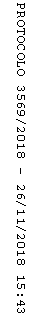 